OŠ ANDRIJE PALMOVIĆA Školska ulica 15, RasinjaRasinja, 21.11.2022.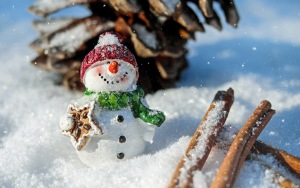 Četvrtak,01.12.Petak,02.12.SAMOBORSKI KOTLETKUHANI KRUMPIR I MRKVAKRASTAVCITJESTENINA SA SIROM I ŠPINATOMKUPUS SALATAPonedjeljak, 05.12.Utorak, 06.12.Srijeda, 07.12.Četvrtak, 08.12.Petak, 09.12.BUREK SA SIROMJOGURTPEČENA PILETINAMLINCIKISELA PAPRIKASVINJETINA U UMAKU OD POVRĆARIŽA-PROSO GRAH VARIVO S KISELIM ZELJEMPANIRANI FILE OSLIĆAPIRE  Ponedjeljak, 12.12.Utorak, 13.12.Srijeda, 14.12.Četvrtak, 15.12.Petak, 16.12.SENDVIČ I SOKPURETINA U UMAKURIŽA I PROSOĆUFTE – KISELI KUPUSKRUMPIR PIRETOKANY OD SVINJETINEŽGANCITJESTENINA SA SALSOM I TUNOMPonedjeljak, 19.12.Utorak, 20.12.Srijeda, 21.12.Četvrtak, 22.12.Petak, 23.12.NAMAZ OD TUNEBIJELA KAVAPILEĆI PAPRIKAŠPIRETJESTENINA BOLOGNESESVINJETINA U UMAKURIZI-BIZIPIZZAJOGURT